MANAGE THE PRODUCT MIX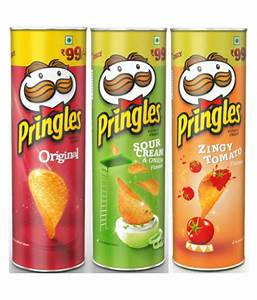 Directions: Complete the table below providing examples for each of the methods available for changing a product mix. Assignment is worth 60 points.Managing Product MixExampleProduct ModificationsLine ExtensionsProduct DeletionImitationsAdaptationsInnovations